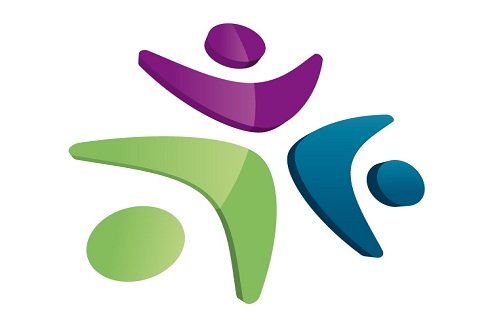 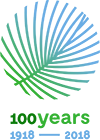 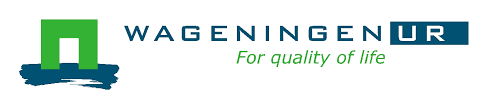 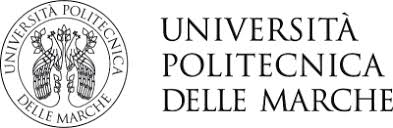 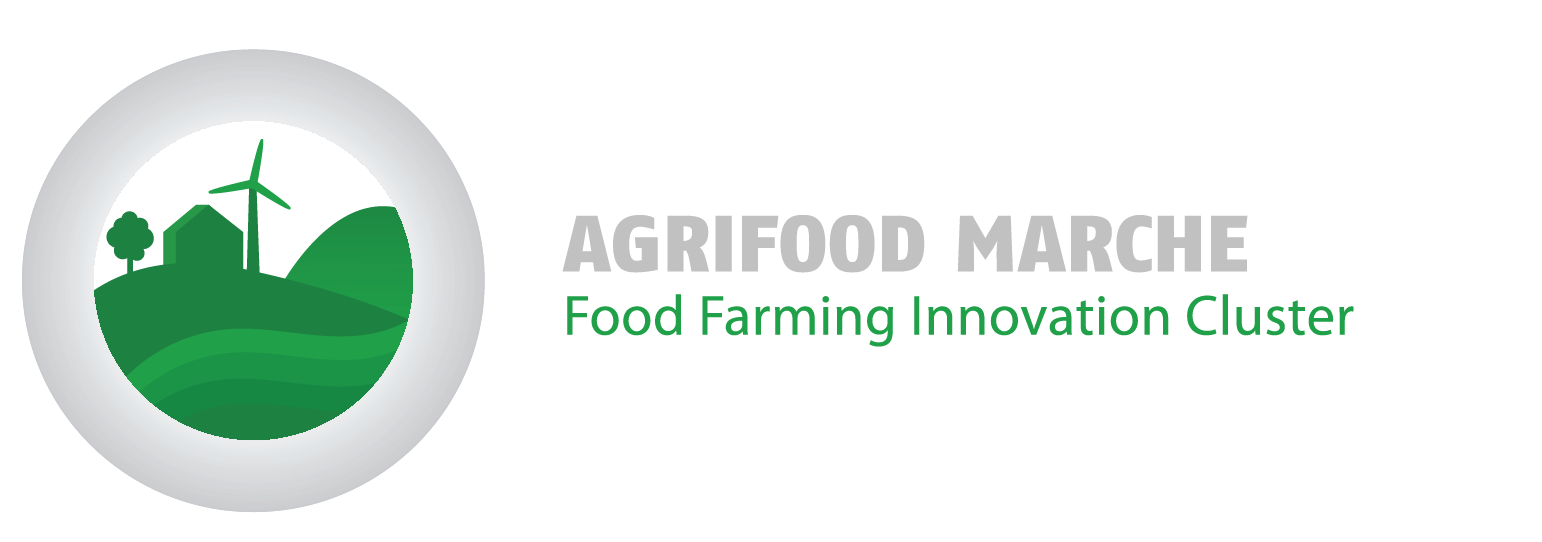 Scientific CommitteeJ. Bloemhof, Operations Research and Logistics, Wageningen UniversityA. Oude Lansink, Business Economics, Wageningen UniversityB. Tekinerdogan, Information Technology, Wageningen UniversityJ. Trienekens, Management Studies Group, Wageningen UniversityH. van Trijp, Marketing and Consumer Behaviour, Wageningen UniversityMaria Carmela Annosi, Management Studies Group, Wageningen UniversityWilfred Dolfsma, Management Studies Group, Wageningen UniversityAdele Finco, Università Politecnica delle Marche, Dipartimento di Scienze Agrarie, Alimentari e AmbientaliSauro Longhi, Rector Università Politecnica delle MarcheConference Organizing TeamMaria Carmela Annosi (conference chair), Management Studies Group, Wageningen UniversityValentina C. Materia, Management Studies Group, Wageningen UniversityGeoffrey Hagelaar, Management Studies Group, Wageningen UniversityLinette Peelen & Ina Versteeg, Management Studies Group, Wageningen UniversityConference Side Events: Appendix E1. WICANEM Horizon 2020 Proposal Development workshop A Workshop to develop a joint EU grant proposal aiming at collaborative research in the field of digitalization and business transformation (possibly in rural areas).Organizers: Maria Carmela Annosi, Wageningen University, The NetherlandsWilfred Dolfsma, Wageningen University, The Netherlands Geoffrey Hagelaar, Wageningen University, The NetherlandsAre you ready to submit a competitive project proposal under Horizon 2020 in line with the themes of digitalization and business transformation (possibly in rural area)?Join WICANEM Horizon 2020 Proposal Development workshop and obtain the essential hands-on knowledge to transform your innovative project ideas into competitive project proposals in response to calls under Horizon 2020.Why participate in the "WICANEM  Horizon 2020 Proposal Development" workshop?This workshop aims to bring together European experts in support of preparing an EU grant proposal focusing on collaborative research in the digitalization and business transformation. This workshop will provide an update of the current available EU call and an inventory of research needs. At this workshop, decision will be made with respect to research and training priorities, composition and management of the research consortium and division of tasks with respect to proposal development. The proposal outline will be established and a pre-proposal for EU review drafted.Your benefitsWhether you have already written and submitted proposals under FP7 and/or Horizon 2020, or will be just starting to develop a project proposal for the first time, this workshop will help in putting together competitive proposals under Horizon 2020.Understand the essentials of turning your innovative project ideas into competitive Horizon 2020 proposals.Find out how to develop a Horizon 2020 project concept with a new focus.Learn how to put together a sound project ideasNetwork and exchange experiences with leading universities, research institutions and companies from around the EU and beyond.BeforehandRegistered attendees (from academia and business) will circulate their ideas and possible related calls and, to be read by everyone. Please upload the most developed version via the WICANEM website/submission system by June 27, 2017 – and send it also to Geoffrey Hagelaar who will distribute it among the participants All are welcome to attend. Registration is required.Registering for the WorkshopSend an email to Geoffrey Hagelaar (geoffrey.hagelaar@wur.nl)  to confirm your attendance. Conference Side Events: Appendix E3 How is digitalization affecting agri-food?Reflecting on new research directions and methods for critically studying the social-economic impact of digitalization.Organizers: Maria Carmela Annosi, Wageningen University & Research e-mail: maria.annosi@wur.nl Federica Brunetta, LUISS Guido CarliGeoffrey Hagelaar, Wageningen University & Research Discussants & Facilitators (Alphabetical order)Maria Carmela Annosi, Wageningen University, The NetherlandsFederica Brunetta, LUISS Guido Carli,, ItalyFedele Colantuono, Universita’degli Studi di Foggia, ItalyTeresa del Giudice, Universita Federico II, Naples, ItalyWilfred Dolfsma, Wageningen University, The NetherlandsAdele Finco, Universita Politecniche delle Marche, Italy Geoffrey Hagelaar, Wageningen University, The NetherlandsCrescenzio Gallo, Universita’degli Studi di Foggia, ItalyNicola Faccilongo, Universita’degli Studi di Foggia, ItalyWhy to attendCertainly when being concerned with digitization other channels spring to your mind to read and learn then attending a live round table. Read blogs, listen to podcasts, watch videos, attend webinars seem to line up more logically with digitization. Although these modes of communication are informative a round table will help to curate new ideas, underpin your vision (or change it), improve your approach on digitization, give direct insights in complexities because of face-to-face direct personal exchange.The agricultural and food industries are, as most others, experiencing the digital transformation. Many effects are already visible, such as the growing use of big data, the enhancements in the fields of systems for precision agriculture and livestock, the rise of agreements for value co-creation, with companies and supply chain partners rethinking their operations, controls, and coordination of activities to create joint value, and many other disruptions are likely to impact on these industries in the next years.  Despite the relevance food and agriculture in the current political and societal context, the analysis of the impact of digitalization and information technologies on the industry is still limited. The objective of this roundtable session is to understand the direction of this change and collectively reflect on new research avenues and methods for critically studying the social-economic impact of digitalization.  FormatConversations will be held in Round Tables. Invited speakers and facilitators are assigned to a Round Table for the length of the round table. Each round table will consist of one or two representative of industry and two representative of academia. During a final, plenary session facilitators will summarize the main results of the conversations from each table.
BeforehandInvited speakers (from academia and business) will circulate their papers’ drafts/conttibution, to be read by everyone at their Round Table. Please upload the most developed version via the WICANEM website/submission system by June 27, 2017 – and send it also to Maria Annosi who will distribute it among the participants in each round table.
Focus of discussionProductive feedback and suggestions to direct furture research . – Structure of the conversation: 10 minutes presentation by author, 25 minutes discussion by Round Table participants where the author is not allowed to speak [length of discussion will vary according to number of papers to be discussed and time allocated to session], 5 minutes resolution time where the author will reply to questions of Round Table participantsRationale:
We ask the authors and representatives to present their argument in short, contextualize it and draw attention to the main points. We ask everybody to be in an active listening mode, so that the discussion can then open up, get richer and drive to deeper comments.
We believe that the best way to make the most out of a round-table discussion of a paper is to get as many comments, suggestions and questions from the participants, and let them engage in a conversation, rather than having the author respond to critiques.Conference Side Events: Appendix E4Speed Dating in ResearchA quick-fire and sociable way to talk about your research project, meet with, and learn from researchers with similar interests to your own.  			Organizers: Dr. Rob Lubberink, Postdoctoral researcher, Business Management and Organization, Wageningen University, The NetherlandsWhy speed datingAs organizers of the track ‘entrepreneurship and innovation in emerging economies’ we have set a number of objectives that we would like to meet in our track. Among them is the objective to create a community who is sharing similar research interests. We have all been to those conferences where you only talk with the person who you are sitting next to during the conference dinner, or with a few researchers during the session breaks. To prevent this from happening, we are organizing a speed dating session. Speed dating allows participants to shortly talk with many fellow researchers in an informal way about what drives them in doing their research. Afterwards, the participants will have the opportunity to follow-up with people whom they had an interesting “speed date” with. More about this in format. FormatEven though the setting aims to be informal, there is a structure behind the speed dating. The organizer will ring a bell when participants are expected to move to the next speed date. The time per date will depend on the number of participants who will join the session. Afterwards, we plan to organize an informal drinks and bites event where people can follow-up with the ones they had interesting talks with. Joining the follow-up event will be at your own expenses. Is participation only open to people within the track ‘entrepreneurship and innovation in emerging economies’? No! Any conference participant who likes to better know the interests of other conference participants, and see whether they share similar interests, are very welcome to join. Focus of the speed dateJust talk about anything that you would like the other person to know about you and/or your researchRationale:
Even though conferences are considered to be good events for networking, they are often organized in ways that prevent you from meeting and talking with a wide variety of different people. To overcome this problem, we aim for a setting where you are stimulated to shortly talk in an informal setting with other participants. The speed dating will be followed by an informal event where participants can follow-up over some drinks and bites.Is it still unclear what will take place in this session?Do not worry, sometimes it is good to jump into the uncertain. Also, the organizers will explain to you at the start of the session why they like to organize this and how the speed dating will take place.  All are welcome to attend. No pre-registration required.Session Enquiries:Dr. Rob Lubberink, 
Email: rob.lubberink@wur.nl 
Venue 
EGO HOTEL, Via Flaminia 220, 60126 Ancona, Italy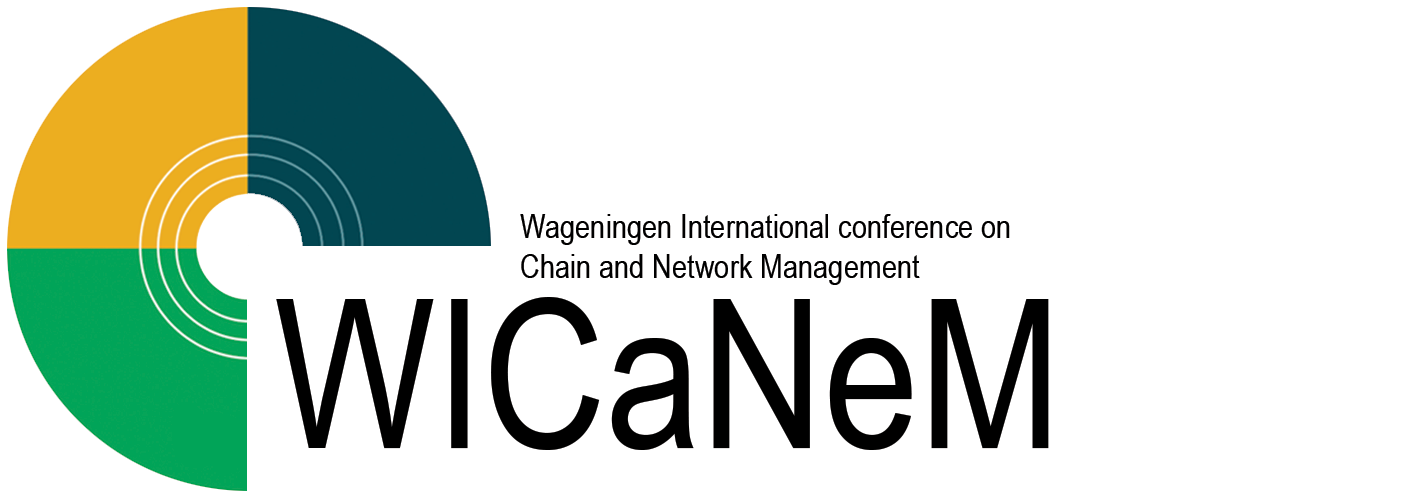 2 - 3 July 2018WICaNeM 2018Conference Day 1- Monday 2 July 2018Conference Day 1- Monday 2 July 2018Venue 
EGO HOTEL, Via Flaminia 220, 60126 Ancona, Italy.  
Tel. 071.2181262, www.egohotelancona.it09:00- 10:00Registration and welcoming coffee
Registration desk: Next to the lobby, EGO HOTEL10:00- 12:30OPENING SESSION
Room: Vision, EGO Hotel10:00- 10:30Welcome 
Maria Carmela Annosi - Conference Chair
Onno Omta - Honorary chair
Sauro Longhi  - Rector of the Marche Polytechnic University10:30- 11:00Keynote address 1: 
Adele Finco
President of Food Farming Innovation Cluster11:00- 11:30Keynote address 2
Claudia Laricchia
Future Food Institute – Head of Institutional Relations & Global Strategic Partnerships11:30- 12:00Industry presentation 1: 
Emiliano Anceschi
Filipetti group - Smart Agriculture12:00- 12:30Industry presentation 2: 
Luca Ruini
Barilla Director Health, Safety, Environment & Energy - Barilla12:30- 13:30 Lunch break (Restaurant Ego Hotel)* Plenary sessions* Parallel paper session: conference sub-themes* Best Paper award - Parallel Sessions* Conference Side Events Parallel sessions: conference sub-themesParallel sessions: conference sub-themesParallel sessions: conference sub-themes13:30- 15:1013:30- 15:10Session A1 - "Brain Up" room,  Ego Hotel Session B1 - "Board" room,  Ego HotelSession C1 - "Vision" room, Ego Hotel13:30- 15:1013:30- 15:10Responsible Innovation in Chains and NetworksEntrepreneurship and Innovation in Emerging EconomiesEconomics and Organization of Agribusiness13:30- 15:1013:30- 15:10ChairsChairChair13:30- 15:1013:30- 15:10Vincent Blok/Edurne InigoDomenico DentoniStefano Pascucci / Gaetano Martino / Kostas Karantininis13:30- 13:5013:30- 13:50Responsible innovation in industry innovation value chains
Adele WimanSetting the stage through an interactive opening session: "Entrepreneurship and Innovation in Emerging Economies: Common themes and call for action
Larissa Shnayder
Domenico Dentoni
Rob Lubberink
Stefano PascucciBusiness Model Innovation in Food Chains and Networks:  A Systems Approach to Leading from the Emerging Future
Constatine Iliopoulos13:50:14:1013:50:14:10When the other is to blame, how do you cope with its spill-over effect? Coping with field wide threatening events
Gerrit Willem ZiggersSetting the stage through an interactive opening session: "Entrepreneurship and Innovation in Emerging Economies: Common themes and call for action
Larissa Shnayder
Domenico Dentoni
Rob Lubberink
Stefano PascucciPresentation or function? Factors influencing consumers’ categorisation of borderline products
Sukhada Khedkar14:10 - 14:3014:10 - 14:30Towards Responsible and Sustainable Supply Chains – Innovation, Multi-stakeholder Approach and Supra-agency
Agata GurzawskaSetting the stage through an interactive opening session: "Entrepreneurship and Innovation in Emerging Economies: Common themes and call for action
Larissa Shnayder
Domenico Dentoni
Rob Lubberink
Stefano PascucciLarge-scale farming in Argenina: how institutional shifts have shaped the business
Marcos Daziano14:30 - 14:5014:30 - 14:50Responsibility, innovation and networks: Linking discourses and concepts
Katherina JarmaiThe Banayan Tree Model for Social Enterprises: Case of Self Employed Women’s Association (SEWA)
Chintan KellaValue Creation and Value Capture in Global Agribusiness Value Chains: A Structured Literature Review
Tiffany McIntyre14:50- 15:1014:50- 15:10"Does increased market transparency foster effective conditions of competition along the agricultural supply chain?" Evelien LambrechtXavier GellynckThe PIP approach: exploring the relationship between entrepreneurial group learning and sustainable land management Belyse MupfasoniHabits, attitudes and credence towards wine among young people. Where do Italian millennials’ wine consumers find the information they need?
Cristina Mora14:50- 15:1014:50- 15:10"Does increased market transparency foster effective conditions of competition along the agricultural supply chain?" Evelien LambrechtXavier GellynckThe PIP approach: exploring the relationship between entrepreneurial group learning and sustainable land management Belyse MupfasoniHabits, attitudes and credence towards wine among young people. Where do Italian millennials’ wine consumers find the information they need?
Cristina Mora14:50- 15:1014:50- 15:10"Does increased market transparency foster effective conditions of competition along the agricultural supply chain?" Evelien LambrechtXavier GellynckThe PIP approach: exploring the relationship between entrepreneurial group learning and sustainable land management Belyse MupfasoniHabits, attitudes and credence towards wine among young people. Where do Italian millennials’ wine consumers find the information they need?
Cristina Mora14:50- 15:1014:50- 15:10"Does increased market transparency foster effective conditions of competition along the agricultural supply chain?" Evelien LambrechtXavier GellynckThe PIP approach: exploring the relationship between entrepreneurial group learning and sustainable land management Belyse MupfasoniHabits, attitudes and credence towards wine among young people. Where do Italian millennials’ wine consumers find the information they need?
Cristina Mora15:10- 15:3015:10- 15:30Coffee break Coffee break Coffee break Parallel sessions: conference sub-themesParallel sessions: conference sub-themesParallel sessions: conference sub-themes15:30- 18:0015:30- 18:00Session A2 - "Brain Up" room, EGO Hotel Session B2 - "Board" room, EGO HotelSession C2 -"Vision" room, EGO Hotel15:30- 18:0015:30- 18:00Responsible Innovation in Chains and NetworksEntrepreneurship and Innovation in Emerging EconomiesEuropean Innovation Partnerships and Agricultural Innovation Network15:30- 18:0015:30- 18:00ChairsChairChair15:30- 18:0015:30- 18:00Vincent Blok/Edurne Inigo Rob LubberinkWilfred Dolfsma15:30- 15:5015:30- 15:50Integrating Value Stream Mapping with the Food Loss and Waste protocol to assess food losses in the dairy value chain
Joshua Wesana  “Thriving Hybrids: Maintaining hybridity in a sea of conflicting logics”
Larissa ShnayderThe Impact of Multi-stakeholder Platforms on small farmers’ innovation and rural development in developing countries
Carlos Barzola Iza15:30- 15:5015:30- 15:50Integrating Value Stream Mapping with the Food Loss and Waste protocol to assess food losses in the dairy value chain
Joshua Wesana  “Thriving Hybrids: Maintaining hybridity in a sea of conflicting logics”
Larissa ShnayderThe Impact of Multi-stakeholder Platforms on small farmers’ innovation and rural development in developing countries
Carlos Barzola Iza15:30- 15:5015:30- 15:50Integrating Value Stream Mapping with the Food Loss and Waste protocol to assess food losses in the dairy value chain
Joshua Wesana  “Thriving Hybrids: Maintaining hybridity in a sea of conflicting logics”
Larissa ShnayderThe Impact of Multi-stakeholder Platforms on small farmers’ innovation and rural development in developing countries
Carlos Barzola Iza15:50:16:1015:50:16:10Sustainability in food supply networks: 
do sustainability goals affect coordination?
Elena RicciThe role of NGOs in Multi-stakeholder initiatives
Luciana Marques VieiraStriving to innovate: Strategies of family owned firms in the French agri-food sector 
Maryem Cherni15:50:16:1015:50:16:10Sustainability in food supply networks: 
do sustainability goals affect coordination?
Elena RicciThe role of NGOs in Multi-stakeholder initiatives
Luciana Marques VieiraStriving to innovate: Strategies of family owned firms in the French agri-food sector 
Maryem Cherni15:50:16:1015:50:16:10Sustainability in food supply networks: 
do sustainability goals affect coordination?
Elena RicciThe role of NGOs in Multi-stakeholder initiatives
Luciana Marques VieiraStriving to innovate: Strategies of family owned firms in the French agri-food sector 
Maryem Cherni16:10 - 16:3016:10 - 16:30Participatory organic certification: motivations beyond the label
Marilia Bonzanini BossleProduction system and profitability of Date palm in Moroccan Oasis
Kaoutar Hamriri16:10 - 16:3016:10 - 16:30Participatory organic certification: motivations beyond the label
Marilia Bonzanini BossleProduction system and profitability of Date palm in Moroccan Oasis
Kaoutar Hamriri16:10 - 16:3016:10 - 16:30Participatory organic certification: motivations beyond the label
Marilia Bonzanini BossleProduction system and profitability of Date palm in Moroccan Oasis
Kaoutar Hamriri16:10 - 16:3016:10 - 16:30Participatory organic certification: motivations beyond the label
Marilia Bonzanini BossleProduction system and profitability of Date palm in Moroccan Oasis
Kaoutar Hamriri16:30 - 16:5016:30 - 16:50Space for NetworkingSpace for NetworkingSpace for Networking16:50- 17:5016:50- 17:50Conference side event E1"Brain Up" room, EGO HotelWICANEM Horizon 2020 Proposal Development workshopOrganizers:Maria Carmela Annosi/ Wilfred DolfsmaWorkshop to develop joint EU grant proposal in the field of digitalization and business transformation. * Check appendix E1Important: This event has an extended time until 18:10The fantastic four of the bioeconomy: a conceptualized framework to facilitate innovation types in the bioeconomy
Natalie LaibachUnderstanding attitudes, values, opportunities and barriers in participatory research:
the case of Riso-Biosystems project on organic rice farming
Elena Pagliarino16:50- 17:5016:50- 17:50Conference side event E1"Brain Up" room, EGO HotelWICANEM Horizon 2020 Proposal Development workshopOrganizers:Maria Carmela Annosi/ Wilfred DolfsmaWorkshop to develop joint EU grant proposal in the field of digitalization and business transformation. * Check appendix E1Important: This event has an extended time until 18:10Consumer food safety perception, trust and food related risk: A systematic review
Ana Carina CastagnaAgroforestry systems and innovation in extra-virgin olive oil chain in Central Italy
Andrea Pisanelli16:50- 17:5016:50- 17:50Conference side event E1"Brain Up" room, EGO HotelWICANEM Horizon 2020 Proposal Development workshopOrganizers:Maria Carmela Annosi/ Wilfred DolfsmaWorkshop to develop joint EU grant proposal in the field of digitalization and business transformation. * Check appendix E1Important: This event has an extended time until 18:10Embedded entrepreneurship: 
Entrepreneurial learning processes in Ugandan coffee value chains
Robert OchagoRural villages as “nesting” markets: some insights from a comparative analysis of Italian and Argentinian case studies
Emilio Chiodo19:00- 23:0019:00- 23:00Conference dinner at Hotel Fortino Napoleonico (Transportation will be provided. Bus departs at 18:30 from Ego Hotel)Conference dinner at Hotel Fortino Napoleonico (Transportation will be provided. Bus departs at 18:30 from Ego Hotel)Conference dinner at Hotel Fortino Napoleonico (Transportation will be provided. Bus departs at 18:30 from Ego Hotel)19:00- 23:0019:00- 23:00Via Poggio, 166 - fraz. Portonovo, 60129 Ancona AN, ItalyVia Poggio, 166 - fraz. Portonovo, 60129 Ancona AN, ItalyVia Poggio, 166 - fraz. Portonovo, 60129 Ancona AN, Italy19:00- 23:0019:00- 23:00http://www.hotelfortino.it/ http://www.hotelfortino.it/ http://www.hotelfortino.it/ Conference Day 2- Tuesday 3 July 2018Conference Day 2- Tuesday 3 July 2018Conference Day 2- Tuesday 3 July 2018Conference Day 2- Tuesday 3 July 2018Venue 
EGO HOTEL, Via Flaminia 220, 60126 Ancona, Italy.  
Tel. 071.2181262, www.egohotelancona.itVenue 
EGO HOTEL, Via Flaminia 220, 60126 Ancona, Italy.  
Tel. 071.2181262, www.egohotelancona.it9:00- 11:009:00- 11:00Best Paper award - Parallel SessionsBest Paper award - Parallel Sessions9:00- 11:009:00- 11:00Session A3: "Vision" room, Ego HotelSession B3: "Brain Up" room, Ego Hotel9:00- 11:009:00- 11:00ChairChair9:00- 11:009:00- 11:00Geoffrey HagelaarGerrit Willem Ziggers9:00- 9:209:00- 9:20The investment effects in agribusiness networks in the fruit and vegetable processing industry
Joanna Wisniewska - PaluszakThe role of NGOs in Multi-stakeholder initiatives
Luciana Marques Vieira9:20 - 9:409:20 - 9:40Concurrent sourcing and other “Strange Organizational Forms” in U.S. emerging wine regions
Bruno varella MirandaThe regulatory focus as mediator of the relationship between personal values and health and food care
Ana Carina Castagna9:40 - 10:009:40 - 10:00Optimization of agricultural product quality chain network based on GERT
Luo ChengSustainable value creation in the agricultural sector. A literature review
Vira Sadovska10:00 – 10:2010:00 – 10:20Sustainability and cooperation aspects in business models of agri-food firms in Sweden
Pia UlvenbladSimulation of the energy chain for optimal economic, energy environmental impact  
Franco Rosa10:20 - 10:4010:20 - 10:40The impact of relationship quality on supplier performance in agri-food supply chains
Nic LeesA set of Key Performance Indicators for sustainability of SMEs in agribusiness sector
Gilda Massa10:40 - 11:0010:40 - 11:00Coffee breakCoffee break11:00- 12:3011:00- 12:30Plenary session"Vision" room, EGO Hotel11:00- 11:3011:00- 11:30Keynote address 3: 
Institutional design for regenerative agriculture and circular food systems
Stefano Pascucci
University of Exeter Business School11:30- 12:0011:30- 12:00Keynote address 4: 
Demand driven innovation and innovation uptake, the 'SKIN' case, an EU Thematic Network on short food supply chain
Fedele Colantuono
Project manager EU project Short Supply Chain Knowledge and Innovation Network (SKIN)12:00- 12:3012:00- 12:30Industry presentation 3: 
Gino Romiti
Loccioni- Control Systems Engineering12:30- 13:3012:30- 13:30Lunch (Restaurant Ego Hotel)Parallel sessions: conference sub-themesParallel sessions: conference sub-themesParallel sessions: conference sub-themes13:30- 15:3013:30- 15:30Session A4 - "Vision" room, EGO Hotel Session B4 - "Board" room, EGO HotelSession C4 - "Brain up" room, EGO Hotel13:30- 15:3013:30- 15:30Networks and Digital Platforms in Food Business and AgricultureEntrepreneurship and Innovation in Emerging EconomiesEconomics and Organization of Agribusiness13:30- 15:3013:30- 15:30ChairsChairChairs13:30- 15:3013:30- 15:30Maria Carmela Annosi / Federica BrunettaLarissa ShnayderStefano Pascucci / Gaetano Martino / Kostas Karantininis13:30- 13:5013:30- 13:50Is rural Italy in danger? A fuzzy indicator of risks from natural hazards
Francesco PagliacciFine cocoa value chain as an opportunity window for rural smallholders in Ecuador
Sara CariaRegionality Trends on the German Wine Market: 
A Country-of-Origin Modell of Consumers’ Quality Perception
Verena Otter13:30- 13:5013:30- 13:50Is rural Italy in danger? A fuzzy indicator of risks from natural hazards
Francesco PagliacciFine cocoa value chain as an opportunity window for rural smallholders in Ecuador
Sara CariaRegionality Trends on the German Wine Market: 
A Country-of-Origin Modell of Consumers’ Quality Perception
Verena Otter13:30- 13:5013:30- 13:50Is rural Italy in danger? A fuzzy indicator of risks from natural hazards
Francesco PagliacciFine cocoa value chain as an opportunity window for rural smallholders in Ecuador
Sara CariaRegionality Trends on the German Wine Market: 
A Country-of-Origin Modell of Consumers’ Quality Perception
Verena Otter13:50:14:1013:50:14:10Strategic responses to institutional pluralism:
A study on platform businesses
Federica BrunettaTransformational leadership, social responsibility and enterprise performance: An empirical analysis of Chinese leading agricultural enterprises
Hualiang LuLooking into the factors that determine farmers’ participation in a particular trading relationship governance arrangement
Olta Sokoli13:50:14:1013:50:14:10Strategic responses to institutional pluralism:
A study on platform businesses
Federica BrunettaTransformational leadership, social responsibility and enterprise performance: An empirical analysis of Chinese leading agricultural enterprises
Hualiang LuLooking into the factors that determine farmers’ participation in a particular trading relationship governance arrangement
Olta Sokoli13:50:14:1013:50:14:10Strategic responses to institutional pluralism:
A study on platform businesses
Federica BrunettaTransformational leadership, social responsibility and enterprise performance: An empirical analysis of Chinese leading agricultural enterprises
Hualiang LuLooking into the factors that determine farmers’ participation in a particular trading relationship governance arrangement
Olta Sokoli14:10 - 14:3014:10 - 14:30 Valorization of agricultural b-products: a review of emerging value chains in the bioeconomy
Laura CarraresiAn alternative and comprehensive approach to inclusiveness in business models: merging the BMC with system-thinking tools
Carlo CucchiJia (Teresa) YeLiving sustainable innovation ecosystems in the agri-food industry
Pia Ulvenblad14:10 - 14:3014:10 - 14:30 Valorization of agricultural b-products: a review of emerging value chains in the bioeconomy
Laura CarraresiAn alternative and comprehensive approach to inclusiveness in business models: merging the BMC with system-thinking tools
Carlo CucchiJia (Teresa) YeLiving sustainable innovation ecosystems in the agri-food industry
Pia Ulvenblad14:10 - 14:3014:10 - 14:30 Valorization of agricultural b-products: a review of emerging value chains in the bioeconomy
Laura CarraresiAn alternative and comprehensive approach to inclusiveness in business models: merging the BMC with system-thinking tools
Carlo CucchiJia (Teresa) YeLiving sustainable innovation ecosystems in the agri-food industry
Pia Ulvenblad14:10 - 14:3014:10 - 14:30 Valorization of agricultural b-products: a review of emerging value chains in the bioeconomy
Laura CarraresiAn alternative and comprehensive approach to inclusiveness in business models: merging the BMC with system-thinking tools
Carlo CucchiJia (Teresa) YeLiving sustainable innovation ecosystems in the agri-food industry
Pia Ulvenblad14:30 - 14:5014:30 - 14:50Exploring the relationship between innovation and firm performance: case of a systematic reviewJamai KaoutarThe regulatory focus as mediator of the relationship between personal values and health and food care
Ana Carina CastagnaFrom spot market to bilateral contracting: looking at an industry-wide shift within the Quebec hog marketing board
Annie Royer14:50 - 15:1014:50 - 15:10The Food Sustainability Index: a qualitative and quantitative benchmarking model to foster the debate on how to move towards a more sustainable food systemFrancesca AllieviUnderstanding the relationships between individual- and community-based- entrepreneurial practices
Rob LubberinkLocally-based cereal supply chains in Tuscany: a comparison of different experiences
Giovanna Sacchi15:10 - 15:3015:10 - 15:30Towards resilient food chains: the role of farmer entrepreneurship and farmer organisations in Kenya
Daniel K. Kangogo15:30– 15:5015:30– 15:50Coffee Break Coffee Break Coffee Break Conference side event E3Conference side event E415:50- 17:0015:50- 17:00"Brain Up" room, EGO Hotel"Board" room, EGO Hotel15:50- 17:0015:50- 17:00Round table (* Check appendix E3)Research speed dating (* Check appendix E4)15:50- 17:0015:50- 17:00OrganizersOrganizer15:50- 17:0015:50- 17:00Maria Carmela Annosi /  Federica Brunetta / Geoffrey HagelaarRob Lubberink15:50- 17:0015:50- 17:00Part 1: Managing the digital organization:
enlightening through reskilling, new competencies and novel resourcesA way to talk about your research project and meet with and learn from researchers with similar interests to your own.  15:50- 17:0015:50- 17:00Part 1: Managing the digital organization:
enlightening through reskilling, new competencies and novel resourcesA way to talk about your research project and meet with and learn from researchers with similar interests to your own.  15:50- 17:0015:50- 17:00Part 1: Managing the digital organization:
enlightening through reskilling, new competencies and novel resourcesA way to talk about your research project and meet with and learn from researchers with similar interests to your own.  15:50- 17:0015:50- 17:00Part 2: Reflecting on new research directions and methods 
for critically studying the social-economic impact of digitalizationA way to talk about your research project and meet with and learn from researchers with similar interests to your own.  15:50- 17:0015:50- 17:00Part 2: Reflecting on new research directions and methods 
for critically studying the social-economic impact of digitalizationA way to talk about your research project and meet with and learn from researchers with similar interests to your own.  15:50- 17:0015:50- 17:00Part 2: Reflecting on new research directions and methods 
for critically studying the social-economic impact of digitalizationA way to talk about your research project and meet with and learn from researchers with similar interests to your own.  Closing session 17:10- 18:0017:10- 18:00 "Vision" room, EGO Hotel17:10- 18:0017:10- 18:00BEST PAPER AWARD
Maria Carmela Annosi - Conference chair17:10- 18:0017:10- 18:00OUTLOOK IN THE NEXT CONFERENCE
Wilfred Dolfsma- Chair group holder Management Studies Group (MST), Wageningen University & Research
Maria Carmela Annosi - Conference chair